Тема Приреченской средней школы: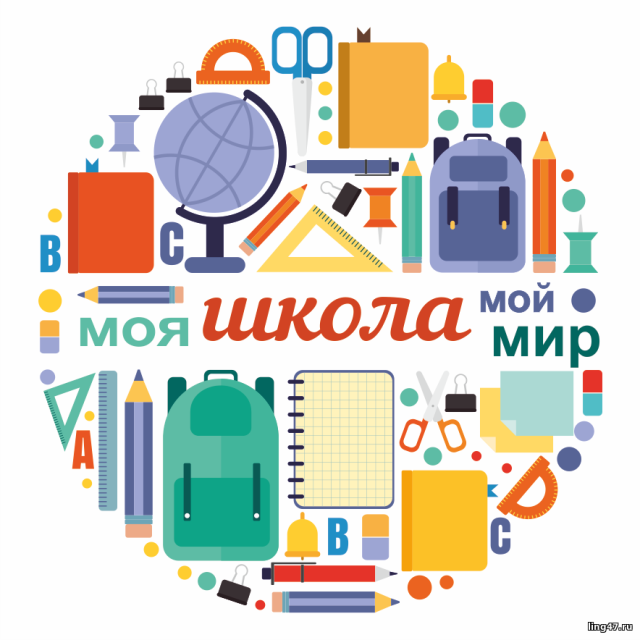 «Модернизация учебно-воспитательного процесса в целях обеспечения качества образования» (2-ой год).Цель: достижение соответствия функционирования и развития педагогического процесса в школе требованиям государственного стандарта образования.Задачи деятельности школы:1. Повысить качество образования учащихся, использовать эффективные методы обучения, использовать инновационные технологии и создавать условия для всестороннего развития интеллектуальных способностей учащихся. 2.Развивать творческий потенциал учащихся, направленный на решение социально-значимых проблем, обретение активной жизненной позиции, отвечающей позитивным социальным ожиданиям.
3.Повышать уровень профессионализма и мастерства педагогов в рамках внедрения в образовательную практику «системы критериального оценивания», информационную компетентность педагогов, подтвержденную получением сертификатов.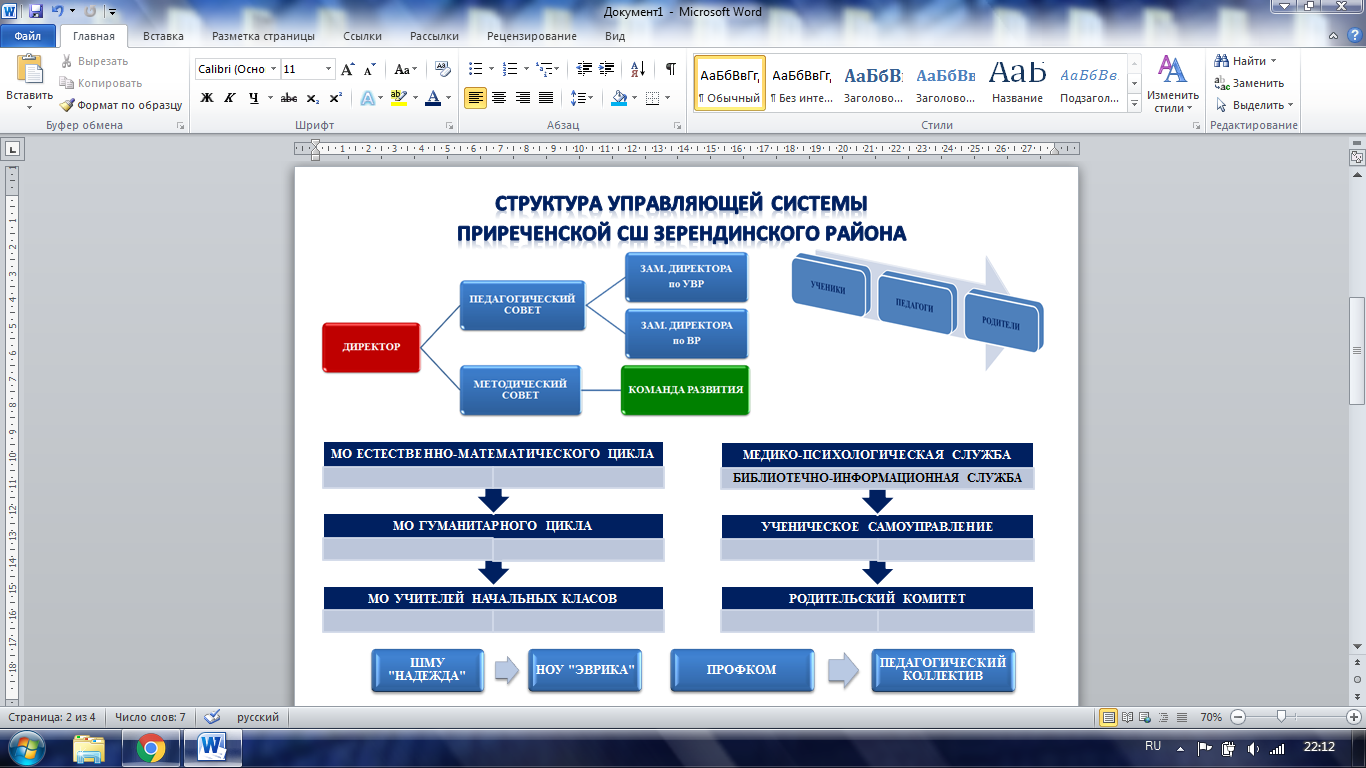 График проведения открытых уроков учителей школы на 2018 - 2019 учебный годГрафик интеллектуальных марафоновПредметные и методические неделиПредметно-обобщающий контрольКлассно-обобщающий контрольПредшкола (0 класс)Техника чтения по родному языку (казахский, русский)Нормы сформированности навыка чтения 2018-2019 уч.год (ИМП)1 классВ первом  полугодии техника чтения не проверяется. Норма скорости чтения во втором полугодии составляет 30-35 и более слов в минуту. В первом классе проверяется сформированность слогового способа чтения: осознание общего смысла читаемого текста при темпе чтения, соответствующего программным требованиям; понимание значения отдельных слов и предложений.4 классТаблица умноженияЛичные дела учащихсяПредметная олимпиада школьниковДневники учащихся (1 раз в четверть)Работа над учебными проектами  НОУ «Эврика»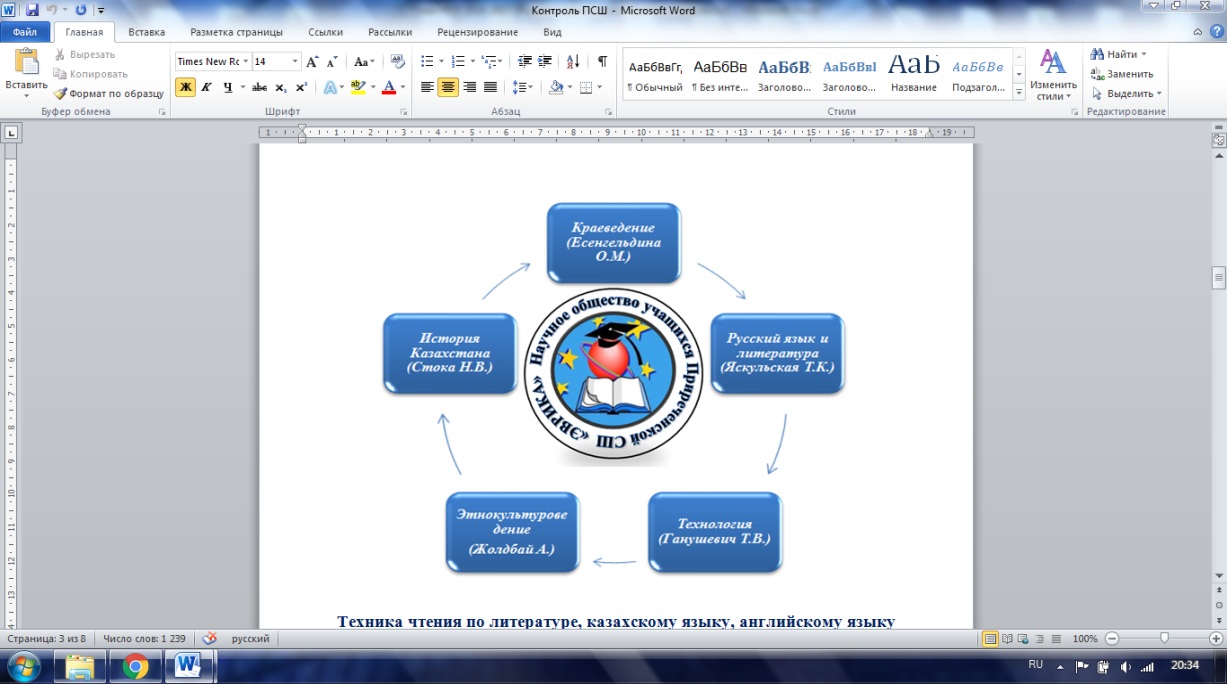 Руководитель Попроцкая Р.Р.Примечание: Работают над проектом учителя 1,2 категории и желающие учителя. Возможно объединение педагогов и учащихся.Школа молодого учителя (ШМУ). Наставничество.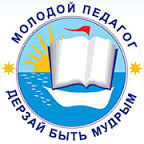 Методическая тема школы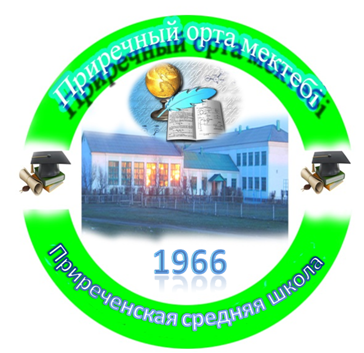 «Управление процессом достижения нового качества образования как условие реализации обновленного содержания образования »Цель работы над методической темой:Совершенствование управления процессом достижения нового качества образовательных услуг в процессе реализации ГОСО.Основные задачи по реализации темы: Совершенствование системы внутришкольного контроля и мониторинга – внутришкольной системы оценки качества образования.Внедрение в педагогическую практику современных методик, педагогических инноваций и технологий в рамках обновления содержания образования.Выявление, обобщение и трансляция  положительного  педагогического опыта реализации ГОСО по обновленному образованию. Состав методического советапо Приреченской СШ на 2018-2019 учебный годПредседатель методического совета – директор школы Жетписова М.С.Секретарь методического совета – зам. директора УВР Попроцкая Р.Р.Аттестационная комиссияпо Приреченской СШ на 2018-2019 учебный годЦель: организовать работу педагогического коллектива по установлению соответствия уровня профессиональной компетенции педагогических работников государственного образовательного учреждения требованиям заявленной категории.Жетписова М.С. – председатель комиссии, директор школыПопроцкая Р.Р. – заместитель председателя АК, ЗУВРРамазанова А.С. – заместитель директора ВРКруч Т.И. – председатель профсоюзного комитетаЯскульская Т.К.-   руководитель ШМО ОГЦЕсенгельдина О.М.- руководитель ШМО ЕМЦБаирлина Г.Ш. – руководитель ШМО НКЭкспертная группаЦель: подготовка и проведение квалификационных испытаний для определения профессиональной компетентности учителя, а также оценка результативности его труда за последние пять лет на основании Правил аттестации педагогических работников. Основными принципами деятельности экспертной группы являются открытость, коллегиальность, объективное, корректное, доброжелательное отношение к аттестуемым работникам.Стока Н.В., учитель истории - член экспертной группы                                                 Вергизова Н.К., учитель начальных классов - член экспертной  группыТулеубаева А.Г., учитель начальных классов -  член экспертной  группы                                                                                             Список педагогов, аттестуемых в 2018-2020 г.г.Стока Н.В. – учитель историиБаирлина Г.Ш.- учитель начальных классовГанушевич Т.В.- учитель технологии, ИЗОЕсенгельдина О.М. – учитель географии, биологииМайер В.А. – учитель музыкиРамазанова А.С. – учитель казахского языка и литературыСураухан Г.- учитель казахского языка и литературы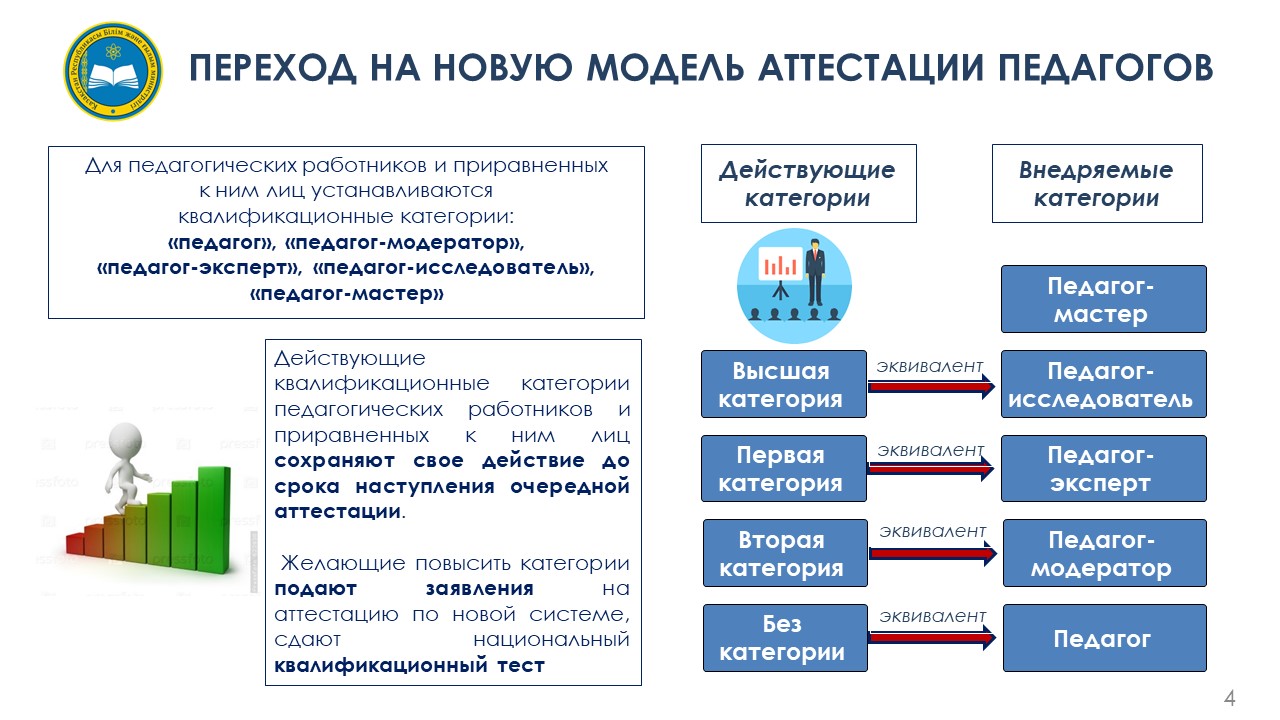 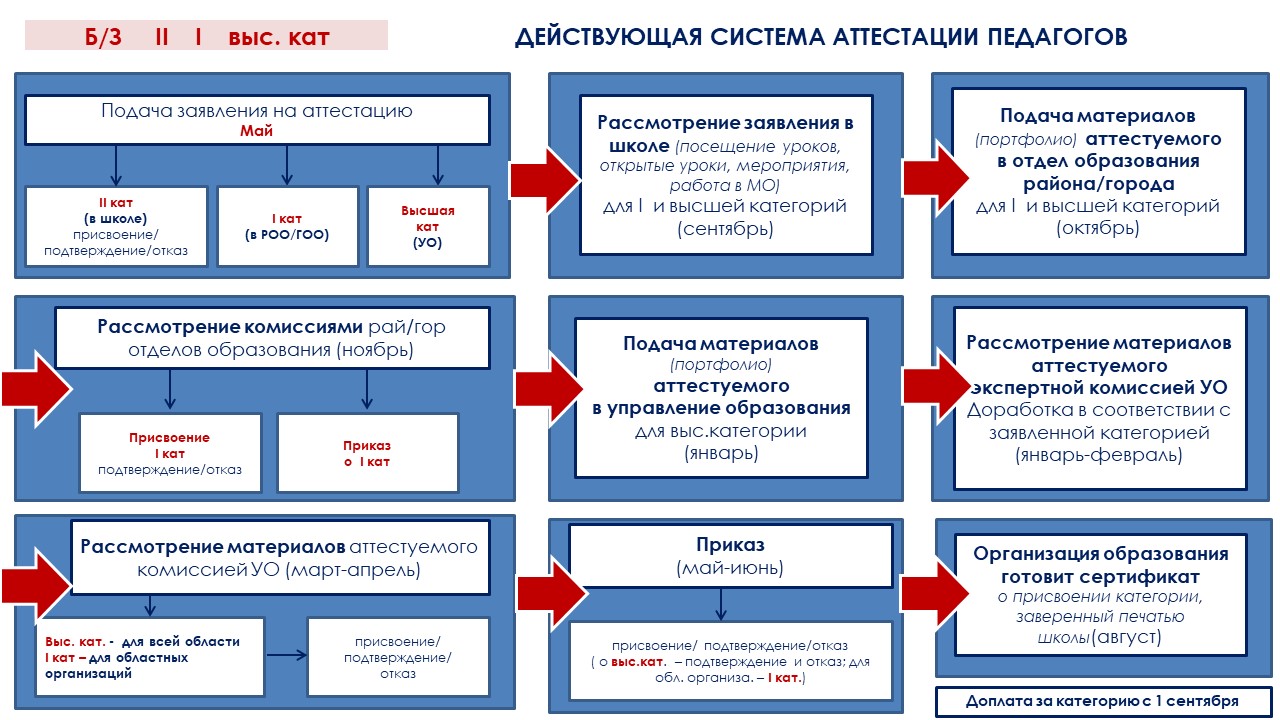 АТТЕСТАЦИЯ ПЕДАГОГОВ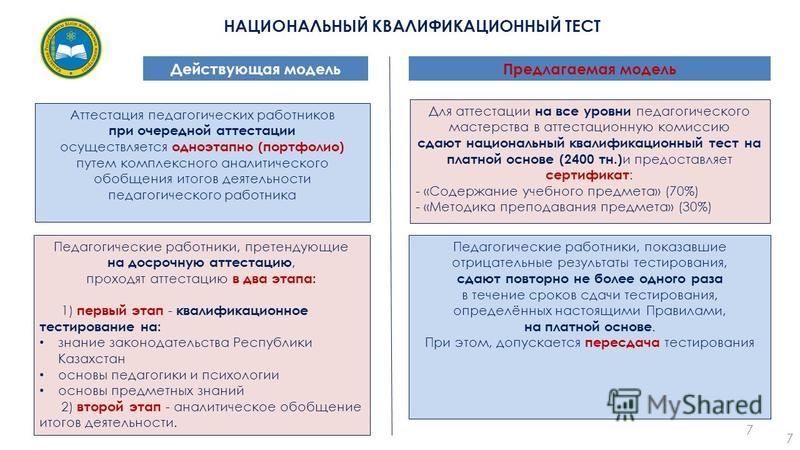 Кадровый состав педагогов ПСШ на 2018-2019 учебный год Кадровый состав педагогов ПСШ на 2018-2019 учебный годВсего учителей: 22Образование: высшее – 20 (91%), ср.спец. – 2 (9%).Категория: высшая – 4 (18%), первая – 6 (27%), вторая – 6 (27%), б/к- 6 (27%).Курсы (обн)  прошли: 17 (77%).Перспективный график прохождения аттестацииучителей Приреченской средней школы на период  2017-2022 г.г.Перспективный график курсовой переподготовки кадровПриреченской средней школы на период  2017-2022 г.г.№Ф.И.О. учителяПредметКлассМесяц1Тулеубаева А.Г.Естествознание2а/4аОктябрь2Айзель С.С.Физическая культура7Ноябрь3Карпенко Н.А.Русский язык5Декабрь4Баирлина Г.Ш.Математика4Январь5Есенгельдина О.М.География9Февраль6Сураухан Г.Казахский язык2Сентябрь7Попроцкая Р.Р.Математика8Март8Стока Н.В.История Казахстана7Март9Вергизова Н.К.Литературное чтение3Апрель10Бимаганбетов Б.Б.НВП10,11Май№Ф.И.О. учителяКлассыМесяц1Ганушевич Т.В.5-7Октябрь2Вергизова У.Ф.0-4Ноябрь3Жолдбай А.7-11Январь4Круч Т.И.2-4Февраль5Яскульская Т.К.5-11Март6Хавсемет С.5-8Апрель7Лопарева А.В.0-4Май№НеделяМесяцОтветственные1Декада языковСентябрьЯскульская Т.К.2Неделя познания и естествознания ОктябрьБаирлина Г.Ш.3Неделя психологического здоровья ДекабрьАлпысбаева А.Ш.4Неделя истории и географииЯнварьЕсенгельдина О.М.5Неделя языковФевральСураухан Г.6Неделя ИЗО и самопознания МартГанушевич Т.В.7Неделя детской и юношеской книгиАпрельКарпенко Н.А.8Абаевские чтенияАпрельЖолдбай А.9Неделя молодого специалистаАпрельПопроцкая Р.Р.КлассМесяцЦель5-7СентябрьСовместная деятельность учителя и ученика на уроках информатики. Изучение педагогической деятельности учителей при обновлении школьной программы2,3ОктябрьДифференциация обучения на уроках математики в начальных классах. Изучение педагогической деятельности учителей при обновлении школьной программы5-7НоябрьПроверка ЗУН учащихся по казахскому языку в условиях ОСО. Изучение педагогической деятельности учителей при обновлении школьной программы8-11ДекабрьАнализ состояния преподавания истории Казахстана  2-4ЯнварьСформированность ведущих знаний, умений и навыков обучающихся по литературному чтению5-7ЯнварьСформированность ведущих знаний, умений и навыков обучающихся по русскому языку1-4ФевральОрганизация и качество преподавания физической культуры в начальной школе5-6АпрельПроверка ЗУН учащихся по математике по ОСОКлассМесяцЦель1СентябрьИзучение уровня преподавания предметов и уровня ЗУН учащихся (адаптация)5ОктябрьПреемственность в учебно-воспитательном процессе при переходе обучающихся в школу 2 ступени. Адаптация учащихся к новой социально-педагогической ситуации.8НоябрьУровень подготовки учащихся при СКО9ДекабрьГотовность учащихся к  ВОУД, государственным экзаменам3ФевральУровень подготовки учащихся по предметам в условиях ОСО4МартИзучение уровня подготовки учащихся при переходе в среднее звено11АпрельАнализ состояния усвоения программы при подготовке к итоговой аттестацииМесяцЦельОтветственныеСентябрьУровень знаний воспитанников на начало учебного годаЗУВР, учитель ДОДекабрьУровень знаний воспитанников (промежуточный контроль)ЗУВР, учитель ДОМайКачество и уровень подготовленности детей класса предшкольной подготовки  к 1 классуЗУВР, учитель ДОМесяцЦель	КлассыОтветственныеСентябрьПроверка скорости чтения (входной контроль)2-4ЗУВРРМО НКДекабрьВыявление нормы чтения на середину года (промежуточный контроль)1-4ЗУВРРМО НКАпрель Выявление нормы чтения на середину года (итоговый  контроль)1-4ЗУВРРМО НККлассОбязательный уровеньОбязательный уровеньВозможный уровеньВозможный уровеньКласс1 полугодие2 полугодие1 полугодие2 полугодие2 класс40-50 слов50-60 слов50-60 слов60-70 слов3 класс60-70 слов70-80 словлов80-90словЧетвертьКоличество словI четверть75 и более словII четверть80 и более словIII четверть85 и более словIV четверть90 и более словМесяцЦельКлассыОтветственныеСентябрьПроверка таблицы умножения (входной контроль)3-6ЗУВРАпрель Выявление нормы чтения на середину года (итоговый  контроль)3-6ЗУВРМесяцЦельКлассыОтветственныеСентябрьВыполнение требований по оформлению личных дел классным руководителем0-11ЗУВРКлассные руководителиЯнварьВыполнение требований по оформлению личных дел классным руководителем0-11ЗУВРКлассные руководителиМай Выполнение требований по оформлению личных дел классным руководителем0-11ЗУВРКлассные руководителиМесяцОлимпиадаКлассНоябрьМалая олимпиада2-4Ноябрь Школьная5-8НоябрьКустовая9-11ДекабрьРайонная9-11ЯнварьОбластная9-11Месяц	Цель	КлассОтветственныеОктябрьВыполнение требований по оформлению. Оценочная деятельность педагогов СКО0-11Рабочая группаДекабрьСостояние ведения дневников   «Обратная связь классного руководителя с родителями и учеником». Номинация «Самый аккуратный дневник»0-11Рабочая группаМартВыполнение требований по оформлению0-11ПрофкомМайВыборочная проверка дневников0-11Рабочая группа№МентиМентор, наставник1Лопарева А.В.Баирлина Г.Ш.2Вергизова У.Ф.Круч Т.И.,  Ганушевич Т.В.3Хавсемет С.Бимаганбетов Б.Б.,  Есенгельдина О.М.4Карпенко Н.А.Стока Н.В.5Тюлегенов К.Е.Яскульская Т.К.6Жолдбай А.Сураухан Г., Тулеубаева А.Г.№Ф.И.О.ДолжностьКатегория1Жетписова М.С.Директор КГУ «Приреченская СШ»Высшая2Попроцкая Р.Р.Заместитель директора по УВРВысшая3Рамазанова А.С.Заместитель директора  по ВРI4Круч Т.И.Председатель профсоюзного комитетаI5Яскульская Т.К.РМО общественно-гуманитарного циклаI6Баирлина Г.Ш.РМО начальных классовII7Есенгельдина О.М.РМО естественно-математического циклаI№Ф.И.О.ПредметОбразованиеКатегорияКурсы (обн)МО ЕМЦ (8 учителей)МО ЕМЦ (8 учителей)МО ЕМЦ (8 учителей)МО ЕМЦ (8 учителей)МО ЕМЦ (8 учителей)МО ЕМЦ (8 учителей)1Жетписова М.С.ФизикаВысшееВысшая-2Попроцкая Р.Р.МатематикаВысшееВысшая2017 матем.3Ганушевич Т.В.ХТ, ИЗО, СПВысшееI2018 граф.4Есенгельдина О.М.Гео, химияВысшееI2017 хим,гео5Хавсемет С.ФКВысшееб/к2018 ФК6Бимаганбетов Б.Б.НВПВысшееII2016 НВП7Айзель С.С.ФК, инфВысшееII2016 ФК, 2017 инф.8Янченко В.Н.БиологияВысшееIОбразование: высшее - 100%Высшая категория  -2 (25%), I категория  – 3 (38%), II категория – 2 (25%),б/к – 1(12%)Прошли курсы (обн) -6 (75%)Образование: высшее - 100%Высшая категория  -2 (25%), I категория  – 3 (38%), II категория – 2 (25%),б/к – 1(12%)Прошли курсы (обн) -6 (75%)Образование: высшее - 100%Высшая категория  -2 (25%), I категория  – 3 (38%), II категория – 2 (25%),б/к – 1(12%)Прошли курсы (обн) -6 (75%)Образование: высшее - 100%Высшая категория  -2 (25%), I категория  – 3 (38%), II категория – 2 (25%),б/к – 1(12%)Прошли курсы (обн) -6 (75%)Образование: высшее - 100%Высшая категория  -2 (25%), I категория  – 3 (38%), II категория – 2 (25%),б/к – 1(12%)Прошли курсы (обн) -6 (75%)Образование: высшее - 100%Высшая категория  -2 (25%), I категория  – 3 (38%), II категория – 2 (25%),б/к – 1(12%)Прошли курсы (обн) -6 (75%)МО ГЦ (7+1 психолог учителей)МО ГЦ (7+1 психолог учителей)МО ГЦ (7+1 психолог учителей)МО ГЦ (7+1 психолог учителей)МО ГЦ (7+1 психолог учителей)МО ГЦ (7+1 психолог учителей)1Рамазанова А.С.Каз.яз.лит.ВысшееI-2Стока Н.В.ИсторияВысшееВысшая2017 ист.3Яскульская Т.К.Рус.яз. лит.ВысшееI2018 рус.4Жолдбай А.Каз.яз.лит.ВысшееII2017 каз.5Карпенко Н.А.Рус.яз.лит.Высшееб/к2018 рус.6Сураухан Г.Каз.яз.лит.ВысшееII2017 каз.7Тюлегенов К.Е.Анг.яз.Ср.-спец.б/к-8Алпысбаева А.Ш.ПсихологВысшееб/к-Образование: высшее – 7 (88%), ср.спец. – 1(12%)Высшая категория  -1 (12%),I категория  – 2 (25%), II категория – 2 (25%), б/к – 3(38%)Прошли курсы (обн) - 5 (63%)Образование: высшее – 7 (88%), ср.спец. – 1(12%)Высшая категория  -1 (12%),I категория  – 2 (25%), II категория – 2 (25%), б/к – 3(38%)Прошли курсы (обн) - 5 (63%)Образование: высшее – 7 (88%), ср.спец. – 1(12%)Высшая категория  -1 (12%),I категория  – 2 (25%), II категория – 2 (25%), б/к – 3(38%)Прошли курсы (обн) - 5 (63%)Образование: высшее – 7 (88%), ср.спец. – 1(12%)Высшая категория  -1 (12%),I категория  – 2 (25%), II категория – 2 (25%), б/к – 3(38%)Прошли курсы (обн) - 5 (63%)Образование: высшее – 7 (88%), ср.спец. – 1(12%)Высшая категория  -1 (12%),I категория  – 2 (25%), II категория – 2 (25%), б/к – 3(38%)Прошли курсы (обн) - 5 (63%)Образование: высшее – 7 (88%), ср.спец. – 1(12%)Высшая категория  -1 (12%),I категория  – 2 (25%), II категория – 2 (25%), б/к – 3(38%)Прошли курсы (обн) - 5 (63%)МО НК (7 учителей+2 м/ц+1вожатая)МО НК (7 учителей+2 м/ц+1вожатая)МО НК (7 учителей+2 м/ц+1вожатая)МО НК (7 учителей+2 м/ц+1вожатая)МО НК (7 учителей+2 м/ц+1вожатая)МО НК (7 учителей+2 м/ц+1вожатая)1Вергизова Н.К.Нач.кл.ВысшееВысшая2016 нач.2Круч Т.И.Нач.кл.ВысшееI2018 нач3Тулеубаева  А.Г.Нач.кл.ВысшееII2016 нач4Баирлина Г.Ш.Нач.кл.ВысшееII 2017 нач5Лопарева А.В.Нач.кл.Высшееб/к2017 нач6Вергизова У.Ф.Нач.кл.Высшееб/к2018 нач7Бахыт Т.Нач.кл.Ср.-спец.б/к8Комисхан Г.ВоспитательСр.-спец.II9Дюсекова А.Б.ВоспитательВысшееII10Аманжолова К.С.ВожатаяВысшееб/кОбразование: высшее – 8 (80%), ср.спец. – 2(20%)Высшая категория  -1 (10%), I категория  –1 (10%), II категория – 4 (40%), б/к – 4(40%)Прошли курсы (обн) - 6 (60%)Образование: высшее – 8 (80%), ср.спец. – 2(20%)Высшая категория  -1 (10%), I категория  –1 (10%), II категория – 4 (40%), б/к – 4(40%)Прошли курсы (обн) - 6 (60%)Образование: высшее – 8 (80%), ср.спец. – 2(20%)Высшая категория  -1 (10%), I категория  –1 (10%), II категория – 4 (40%), б/к – 4(40%)Прошли курсы (обн) - 6 (60%)Образование: высшее – 8 (80%), ср.спец. – 2(20%)Высшая категория  -1 (10%), I категория  –1 (10%), II категория – 4 (40%), б/к – 4(40%)Прошли курсы (обн) - 6 (60%)Образование: высшее – 8 (80%), ср.спец. – 2(20%)Высшая категория  -1 (10%), I категория  –1 (10%), II категория – 4 (40%), б/к – 4(40%)Прошли курсы (обн) - 6 (60%)Образование: высшее – 8 (80%), ср.спец. – 2(20%)Высшая категория  -1 (10%), I категория  –1 (10%), II категория – 4 (40%), б/к – 4(40%)Прошли курсы (обн) - 6 (60%)№Ф.И.О.ПредметОбразов.КатегорияКурсы (обн)1Жетписова М.С.ФизикаВысшееВысшая2018 физ2Попроцкая Р.Р.МатематикаВысшееВысшая2017 матем.3Ганушевич Т.В.ХТ, ИЗО, СПВысшееI2018 граф.4Есенгельдина О.М.Гео, химияВысшееI2017 хим,гео5Хавсемет С.ФКВысшееб/к2018 ФК6Бимаганбетов Б.Б.НВПВысшееII2016 НВП7Айзель С.С.ФК, инфВысшееII2016 ФК, 2017инф8Янченко В.Н.БиологияВысшееI-9Рамазанова А.С.Каз.яз.лит.ВысшееI-10Стока Н.В.ИсторияВысшееВысшая2017 ист.11Яскульская Т.К.Рус.яз. лит.ВысшееI2018 рус.12Жолдбай А.Каз.яз.лит.ВысшееII2017 каз.13Карпенко Н.А.Рус.яз.лит.Высшееб/к2018 рус.14Сураухан Г.Каз.яз.лит.ВысшееII2017 каз.15Тюлегенов К.Е.Анг.яз.Ср.-спец.б/к-16Вергизова Н.К.Нач.кл.ВысшееВысшая2016 нач.17Круч Т.И.Нач.кл.ВысшееI2018 нач18Тулеубаева  А.Г.Нач.кл.ВысшееII2016 нач19Баирлина Г.Ш.Нач.кл.ВысшееII 2017 нач20Лопарева А.В.Нач.кл.Высшееб/к2017 нач21Вергизова У.Ф.Нач.кл.Высшееб/к2018 нач22Бахыт Т.Нач.кл.Ср.-спец.б/кМини центрМини центрМини центрМини центрМини центрМини центрМини центр1Комисхан Г.Комисхан Г.ВоспитательСр.-спец.II2018 м/ц2Дюсекова А.Б.Дюсекова А.Б.ВоспитательВысшееII-ПсихологПсихологПсихологПсихологПсихологПсихологПсихолог1Алпысбаева А.Ш.ПсихологПсихологВысшееб/кСП ?ВожатаяВожатаяВожатаяВожатаяВожатаяВожатаяВожатая1Аманжолова К.С.ВожатаяВожатаяВысшееб/к-№ п/пФ.И.О.ПредметКатегорияГод послед.аттестацииГод следующей аттестацииГод следующей аттестацииГод следующей аттестацииГод следующей аттестацииГод следующей аттестацииГод следующей аттестации№ п/пФ.И.О.ПредметКатегорияГод послед.аттестации2017201820192020202120221Жетписова М.С.физика и матем.Высшая20152Попроцкая Р.Р.матем. и информ.Первая2012Высшая3Стока Н.В.историяВысшая20154Мухутдинова В.С.психологб/к5Бимаганбетов Б.Б.технологияВторая20166Айзель С.С.физкультураб/кВторая7Бахыт Т.начальные классыб/кДекрет8Баирлина Г.Ш.начальные классыВторая20149Вергизова Н.К.начальные классыПервая2014Исслед.+высш.10Ганушевич Т.В.технология, самоп.Первая201511Елисеева Е.А.начальные классыВторая2016Декрет12Есенгельдина О.М.хим, геогр, биол.Первая201513Жолдбай А.каз. яз./ литер.Вторая2016Декрет14Круч Т.И.начальные классыПервая201615Рамазанова А.С.каз. яз./ литер.Первая201516Сураухан Г.каз. яз./ литер.Вторая201517Яскульская Т.К.рус.яз./лит.Первая2013Первая подт.+18Янченко В.Н.биологияПервая2013Первая подт.+19Комисхан Г.начальные классыВторая2012Вторая20Тулеубаева А.Г.начальные классыВторая201621Тюлегенов К.Е.английский языкб/к22Алпысбаева А.Ш.самопознаниеб/к23Карпенко Н.А.начальные классыб/к24Хавсемет С.физкультураб/к25Лопарева А.В.начальные классыб/к26Вергизова У.Ф.начальные классыб/к27Аманжолова К.С.начальные классыб/к28Дюсекова А.Б.начальные классыб/к№УчительПредметы20182019202020211Жетписова М.С.Физикаанг. 2017-2018физика обн.2Рамазанова А.С.Каз.яз.лит.Каз.яз.обн.3Қасен Ә.Н.Каз.яз.лит.4Жолдбай А.Каз.яз.лит.Каз.яз.5Сураухан Г.Каз.яз.лит.6Бимаганбетов Б.Б.ТехнологияТехн.обн.Худ.трудХТ обн.НВПНВП7Ганушевич Т.В.Худ.трудЧерчениеГрафика 2018СП2017,2018г.Алматы8Есенгельдина О.М.ХимияХимия обн.2017ГеографияГеография обн.2017БиологияОбн.9Яскульская Т.К.Рус.яз.лит.Рус.яз. 201810Карпенко Н.А.Рус.яз.лит.2018 обн.11Айзель С.С.ФКФК обн.2016Информ.Информ. обн.201712Хавсемет С.ФК2018 обн.13Стока Н.В.Ист.Каз.История обн.2017Вс.ист.2018 обн.ЧОПОбн.2017Религиовед.Религ.2015202014Попроцкая Р.Р.МатематикаМатем.обн.2017Информ.2018 обн.15Чуйченко Е.Н.Математика2018 обн.16Майер В.А.МузыкаМузыка обн. 201617ВакансияАнг.яз.2018 обн.18Круч Т.И.Нач.кл.Нач. обн. 201819Лопарева А.В.Нач.кл.Нач.обн. 201720Тулеубаева А.Г.Нач.кл.Нач.обн.201621Вергизова Н.К.Нач.кл.Нач.обн.201622Баирлина Г.Ш.Нач.кл.«Эффект.обуч» 2017, обн.201823Қанатбек М.Нач.кл.2018 обн.24Вергизова У.Ф.Предшк. Обн.25Бахыт  Т.Предшк.Обн.26Алпысбаева А.Ш.Психолог201827Аманжолова К.С.Вожатая201828Комисхан Г.Восп.м/ц201829Дюсекова А.Б.Восп.м/ц2018